11.08.2021										         №   959Об утверждении ведомственной целевой программы «Оказание содействия территориальной избирательной комиссии Колпашевского района в организации подготовки и проведения выборов депутатов Государственной Думы Федерального Собрания Российской Федерации восьмого созыва»В соответствии с распоряжением Администрации Томской области от 18.03.2020 № 156-ра «О введении режима функционирования «повышенная готовность» для органов управления и сил звеньев территориальной подсистемы единой государственной системы предупреждения и ликвидации чрезвычайных ситуаций на территории Томской области», решением Думы Колпашевского района от 23.11.2020 № 15 «О бюджете муниципального образования «Колпашевский район» на 2021 год и на плановый период 2022 и 2023 годов», решением Думы Колпашевского района от 30.07.2021 № 94 «О расходовании средств бюджета муниципального образования «Колпашевский район» на оказание содействия избирательным комиссиям Колпашевского района в реализации их полномочий при подготовке и проведении выборов депутатов Государственной Думы Федерального Собрания Российской Федерации восьмого созыва», постановлением Администрации Колпашевского района от 28.08.2012 № 846 «Об утверждении Порядка разработки, утверждения, реализации и мониторинга реализации ведомственных целевых программ муниципального образования «Колпашевский район» ПОСТАНОВЛЯЮ:1. Утвердить ведомственную целевую программу «Оказание содействия территориальной избирательной комиссии Колпашевского района в организации подготовки и проведения выборов депутатов Государственной Думы Федерального Собрания Российской Федерации восьмого созыва» согласно приложению.2. Опубликовать настоящее постановление в Ведомостях органов местного самоуправления Колпашевского района и разместить на официальном сайте органов местного самоуправления муниципального образования «Колпашевский район».3. Настоящее постановление вступает в силу с даты его официального опубликования.Глава района 								          А.Ф.МедныхТ.Б.Бардакова5 28 47Приложение УТВЕРЖДЕНОпостановлением Администрации Колпашевского района от 11.08.2021 №  959Ведомственная целевая программа «Оказание содействия территориальной избирательной комиссии Колпашевского района в организации подготовки и проведения выборов депутатов Государственной Думы Федерального Собрания Российской Федерации восьмого созыва»(наименование ведомственной целевой программы)Паспорт ведомственной целевой программыРаздел 1. Характеристика проблемы и цели СБП, на решение или реализацию которых направлена ВЦПРаздел 2. Описание методик расчёта показателей непосредственного результата (мероприятий ВЦП)Раздел 3. Порядок управления ВЦП (описание механизма её реализации), формы и порядок осуществления мониторинга реализации ВЦП, сроки и порядок формирования отчёта о реализации ВЦПРаздел 4. Оценка рисков реализации ВЦПРаздел 5. Мероприятия ВЦП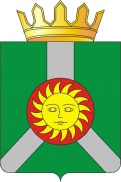 АДМИНИСТРАЦИЯ КОЛПАШЕВСКОГО РАЙОНА ТОМСКОЙ ОБЛАСТИПОСТАНОВЛЕНИЕАДМИНИСТРАЦИЯ КОЛПАШЕВСКОГО РАЙОНА ТОМСКОЙ ОБЛАСТИПОСТАНОВЛЕНИЕАДМИНИСТРАЦИЯ КОЛПАШЕВСКОГО РАЙОНА ТОМСКОЙ ОБЛАСТИПОСТАНОВЛЕНИЕНаименование субъекта бюджетного планирования (далее – СПБ)Наименование субъекта бюджетного планирования (далее – СПБ)Наименование субъекта бюджетного планирования (далее – СПБ)Администрация Колпашевского районаАдминистрация Колпашевского районаАдминистрация Колпашевского районаАдминистрация Колпашевского районаАдминистрация Колпашевского районаАдминистрация Колпашевского районаКод ведомственной целевой программы (далее – ВЦП)Код ведомственной целевой программы (далее – ВЦП)Код ведомственной целевой программы (далее – ВЦП)Тип ВЦПТип ВЦПТип ВЦПВЦП второго типаВЦП второго типаВЦП второго типаВЦП второго типаВЦП второго типаВЦП второго типаЦель ВЦП (задача СБП)Цель ВЦП (задача СБП)Цель ВЦП (задача СБП)Оказание содействия территориальной избирательной комиссии Колпашевского района в реализации  полномочий при подготовке и проведении выборов депутатов Государственной Думы Федерального Собрания Российской Федерации восьмого созываОказание содействия территориальной избирательной комиссии Колпашевского района в реализации  полномочий при подготовке и проведении выборов депутатов Государственной Думы Федерального Собрания Российской Федерации восьмого созываОказание содействия территориальной избирательной комиссии Колпашевского района в реализации  полномочий при подготовке и проведении выборов депутатов Государственной Думы Федерального Собрания Российской Федерации восьмого созываОказание содействия территориальной избирательной комиссии Колпашевского района в реализации  полномочий при подготовке и проведении выборов депутатов Государственной Думы Федерального Собрания Российской Федерации восьмого созываОказание содействия территориальной избирательной комиссии Колпашевского района в реализации  полномочий при подготовке и проведении выборов депутатов Государственной Думы Федерального Собрания Российской Федерации восьмого созываОказание содействия территориальной избирательной комиссии Колпашевского района в реализации  полномочий при подготовке и проведении выборов депутатов Государственной Думы Федерального Собрания Российской Федерации восьмого созываНаименование показателей конечного результата реализации ВЦП (показатель результата достижения цели ВЦП (задача СБП))Наименование показателей конечного результата реализации ВЦП (показатель результата достижения цели ВЦП (задача СБП))Наименование показателей конечного результата реализации ВЦП (показатель результата достижения цели ВЦП (задача СБП))Ед. изм.2021 годПлановый 12022 годПлановый 12022 годПлановый 22023 годПлановый 22023 год1. Территориальная избирательная комиссия Колпашевского района,  которой оказано содействие в реализации  полномочий при подготовке и проведении выборов депутатов Государственной Думы Федерального Собрания Российской Федерации восьмого созыва1. Территориальная избирательная комиссия Колпашевского района,  которой оказано содействие в реализации  полномочий при подготовке и проведении выборов депутатов Государственной Думы Федерального Собрания Российской Федерации восьмого созыва1. Территориальная избирательная комиссия Колпашевского района,  которой оказано содействие в реализации  полномочий при подготовке и проведении выборов депутатов Государственной Думы Федерального Собрания Российской Федерации восьмого созываед.1ххххОбъём расходов бюджета МО «Колпашевский район» на реализацию ВЦПОбъём расходов бюджета МО «Колпашевский район» на реализацию ВЦПОбъём расходов бюджета МО «Колпашевский район» на реализацию ВЦПОбъём расходов бюджета МО «Колпашевский район» на реализацию ВЦПОбъём расходов бюджета МО «Колпашевский район» на реализацию ВЦПОбъём расходов бюджета МО «Колпашевский район» на реализацию ВЦПОбъём расходов бюджета МО «Колпашевский район» на реализацию ВЦПОбъём расходов бюджета МО «Колпашевский район» на реализацию ВЦПОбъём расходов бюджета МО «Колпашевский район» на реализацию ВЦПОбъём расходов бюджета МО «Кол-пашевский район» на реализацию ВЦПКоды классификации расходов бюджетаКоды классификации расходов бюджетаКоды классификации расходов бюджетаСумма (тыс. руб.)в том числе средства:в том числе средства:в том числе средства:в том числе средства:Объём расходов бюджета МО «Кол-пашевский район» на реализацию ВЦПРаздел, под-разделЦелевая статьяВид рас-ходовСумма (тыс. руб.)Феде-рального бюджетаОблас-ного бюджетаОблас-ного бюджетаМестного бюджета2021 год010763 0 01 00000240450,000ххх450,000всегоххх450,000ххх450,00Плановый 12022 годххххххххвсегоххххххххПлановый 2 2023 годххххххххвсегоххххххххХарактеристика состояния развития сферыРазвитие современного российского демократического общества невозможно без выборов органов власти разных уровней. 19 сентября 2021 г. на территории Колпашевского района состоятся выборы депутатов Государственной Думы Федерального Собрания Российской Федерации восьмого созыва.В рамках реализации ведомственной целевой программы «Оказание содействия территориальной избирательной комиссии Колпашевского района в организации подготовки и проведения выборов депутатов Государственной Думы Федерального Собрания Российской Федерации восьмого созыва» будет осуществляться:- предоставление транспортных средств;- аренда помещений;- обеспечение средствами связи;- обеспечение техническим оборудованием;- обеспечение техническими средствами объективного контроля;- оборудование мест размещения печатных агитационных материалов;- иные расходы, направленные на содействие избирательным комиссиям в обеспечении исполнения полномочий, установленных законодательством Российской Федерации о выборах.Описание проблем и цели ВЦПИзбирательные кампании по выборам депутатов Государственной Думы Федерального Собрания Российской Федерации восьмого созыва требуют комплексного подхода, в соответствии с этим Постановлением Правительства Российской Федерации от 18.06.2021 № 932 «О мерах по оказанию содействия избирательным комиссиям в реализации их полномочий при подготовке и проведении выборов депутатов Государственной Думы Федерального Собрания Российской Федерации восьмого созыва» органам местного самоуправления рекомендовано осуществлять взаимодействие с избирательными комиссиями. Направления работ по решению проблем и достижению цели ВЦПБудет проведена работа по  оказанию содействия избирательным комиссиям в реализации их полномочий при подготовке и проведении выборов депутатов Государственной Думы Федерального Собрания Российской Федерации восьмого созыва по направлениям, указанным в характеристике состояния развития сферы настоящей ведомственной целевой программы.  Наименование показателяЕдиница изменения показателяПоложитель-ная динамика (рост/снижение)Методика расчёта показателяИсходная информация для расчёта показателя1. Количество избирательных комиссий Колпашевского района (территориальная избирательная комиссия и 52 нижестоящих участковых избирательных комиссий), которым будет оказано содействие в реализации их полномочий при подготовке и проведении выборов депутатов Государственной Думы Федерального Собрания Российской Федерации восьмого созываед.53Количество утверждённых избирательных комиссий Колпашевского района Постановление избирательной комиссии Томской области от 11.12.2020 № 64/484 «О формировании территориальной избирательной комиссии Колпашевского района», решение территориальной избирательной комиссии Колпашевского района от 12.07.2021 № 7/36 «О формировании участковой избирательной комиссии избирательного участка № 769, решение территориальной избирательной комиссии Колпашевского района от 01.06.2018 № 52/293 «О формировании участковых избирательных комиссий избирательных участков № 307-357.Ответственный за реализацию ВЦП в целомНачальник организационного отдела Администрации Колпашевского района Бардакова Т.Б.Порядок организации работы по реализации ВЦПРабота организуется в рамках организационного отдела Администрации Колпашевского районаОтветственный за мониторинг реализации ВЦП и составление форм отчётности о реализации ВЦПНачальник организационного отдела Администрации Колпашевского района Бардакова Т.Б.Сроки квартального мониторинга реализации ВЦПЕжеквартально до 25 числа месяца, следующего за отчётным кварталомПорядок установления форм квартального  мониторинга: отчётности о реализации мероприятий ВЦП и форм отчётности о реализации показателей ВЦПНа основании ежемесячного отчёта об исполнении бюджета муниципального образования «Колпашевский район» по форме, утверждённой постановлением Администрации Колпашевского района № 846 от 28.08.2012 (приложение 2)Сроки формирования годового отчётаЕжегодно до 1 марта года, следующего за отчётным годом.Порядок установления форм отчётности о реализации мероприятий ВЦП и форм отчётности о реализации показателей ВЦПНа основании ежемесячного отчёта об исполнении бюджета муниципального образования «Колпашевский район» по форме, утверждённой постановлением Администрации Колпашевского района № 846 от 28.08.2012 (приложение 3)Внутренние риски реализации ВЦПОтсутствие средств в бюджете муниципального образования «Колпашевский район»Внешние риски реализации ВЦПИзменение законодательной базы Российской Федерации.Возможные косвенные последствия реализации ВЦП, носящие отрицательный характерУвеличение обязательств муниципального образования «Колпашевский район»№ п/пНаименование мероприятияСодержание мероприятияСрок реализации мероприятияСрок реализации мероприятияОтветственный исполнитель (Ф.И.О.)Организация, ответственная за реализацию ВЦП мероприятийПеречень организа-ций, участвую-щих в реализацииКОСГУРасходы на мероприятия(тыс. руб.)Расходы на мероприятия(тыс. руб.)Расходы на мероприятия(тыс. руб.)Расходы на мероприятия(тыс. руб.)Расходы на мероприятия(тыс. руб.)Расходы на мероприятия(тыс. руб.)Расходы на мероприятия(тыс. руб.)Расходы на мероприятия(тыс. руб.)Расходы на мероприятия(тыс. руб.)Расходы на мероприятия(тыс. руб.)Расходы на мероприятия(тыс. руб.)Расходы на мероприятия(тыс. руб.)Показатель реализации мероприятияПоказатель реализации мероприятияПоказатель реализации мероприятияПоказатель реализации мероприятия№ п/пНаименование мероприятияСодержание мероприятияс (мес/год)по (мес/год)Ответственный исполнитель (Ф.И.О.)Организация, ответственная за реализацию ВЦП мероприятийПеречень организа-ций, участвую-щих в реализацииКОСГУ2021г.в том числе за счёт средств:в том числе за счёт средств:в том числе за счёт средств:План  + 1в том числе за счёт средств:в том числе за счёт средств:в том числе за счёт средств:План          + 2в том числе за счёт средств:в том числе за счёт средств:в том числе за счёт средств:Показатель реализации мероприятияПоказатель реализации мероприятияПоказатель реализации мероприятияПоказатель реализации мероприятия№ п/пНаименование мероприятияСодержание мероприятияс (мес/год)по (мес/год)Ответственный исполнитель (Ф.И.О.)Организация, ответственная за реализацию ВЦП мероприятийПеречень организа-ций, участвую-щих в реализацииКОСГУ2021г.фед.бюд-жетаобл.бюд-жетамест.бюджетаПлан  + 1фед.бюд-жетаобл.-бюд-жетамест.бюд-жетаПлан          + 2фед.-бюд-жетаобл.бюд-жетамест.бюд-жетаНаименование показателяОчередной финансовый годПлан+1План + 21.Оказание содействия избиратель-ным комиссиям Колпашев-ского района (террито-риальная избиратель-ная комиссия и 52 ниже-стоящих участковых избиратель-ных комиссий) в организации подготовки и проведения выборов депутатов Государственной Думы Федерально-го Собрания Российской Федерации восьмого созыва Оказание содействия избирательным комиссиям Колпашевского района (терри-ториальная избирательная комиссия и 52 нижестоящих участковых избирательных комиссий) впредоставлении транспортных средств, аренды помещений,в обеспечении средствами связи, в обеспечении техническим оборудованием, в обеспечении техническими средствами объективного контроля;в оборудовании мест размещения печатных агитационных материалов,иные расходы, направленные на содействие избирательным комиссиям в обеспечении исполнения полномочий, установленных законодательст-вом Российской Федерации о выборах.Август 2021г.Сентябрь 2021 г.Бардакова Т.Б.Организа-ционный отделАдминистрация Колпашевского района221450,000хх450,000хххххххх1. Количество избирательных комиссий Колпашевского района (терри-ториальная избирательная комиссия и 52 нижестоящих участковых избирательных комиссий),  которым будет оказано  содействие в реализации их полномочий при подготовке и проведении выборов депутатов Государственной Думы Федерального Собрания Российской Федерации восьмого созыва53хх1.Оказание содействия избиратель-ным комиссиям Колпашев-ского района (террито-риальная избиратель-ная комиссия и 52 ниже-стоящих участковых избиратель-ных комиссий) в организации подготовки и проведения выборов депутатов Государственной Думы Федерально-го Собрания Российской Федерации восьмого созыва Оказание содействия избирательным комиссиям Колпашевского района (терри-ториальная избирательная комиссия и 52 нижестоящих участковых избирательных комиссий) впредоставлении транспортных средств, аренды помещений,в обеспечении средствами связи, в обеспечении техническим оборудованием, в обеспечении техническими средствами объективного контроля;в оборудовании мест размещения печатных агитационных материалов,иные расходы, направленные на содействие избирательным комиссиям в обеспечении исполнения полномочий, установленных законодательст-вом Российской Федерации о выборах.Август 2021г.Сентябрь 2021 г.Бардакова Т.Б.Организа-ционный отделАдминистрация Колпашевского района222450,000хх450,000хххххххх1. Количество избирательных комиссий Колпашевского района (терри-ториальная избирательная комиссия и 52 нижестоящих участковых избирательных комиссий),  которым будет оказано  содействие в реализации их полномочий при подготовке и проведении выборов депутатов Государственной Думы Федерального Собрания Российской Федерации восьмого созыва53хх1.Оказание содействия избиратель-ным комиссиям Колпашев-ского района (террито-риальная избиратель-ная комиссия и 52 ниже-стоящих участковых избиратель-ных комиссий) в организации подготовки и проведения выборов депутатов Государственной Думы Федерально-го Собрания Российской Федерации восьмого созыва Оказание содействия избирательным комиссиям Колпашевского района (терри-ториальная избирательная комиссия и 52 нижестоящих участковых избирательных комиссий) впредоставлении транспортных средств, аренды помещений,в обеспечении средствами связи, в обеспечении техническим оборудованием, в обеспечении техническими средствами объективного контроля;в оборудовании мест размещения печатных агитационных материалов,иные расходы, направленные на содействие избирательным комиссиям в обеспечении исполнения полномочий, установленных законодательст-вом Российской Федерации о выборах.Август 2021г.Сентябрь 2021 г.Бардакова Т.Б.Организа-ционный отделАдминистрация Колпашевского района224450,000хх450,000хххххххх1. Количество избирательных комиссий Колпашевского района (терри-ториальная избирательная комиссия и 52 нижестоящих участковых избирательных комиссий),  которым будет оказано  содействие в реализации их полномочий при подготовке и проведении выборов депутатов Государственной Думы Федерального Собрания Российской Федерации восьмого созыва53хх1.Оказание содействия избиратель-ным комиссиям Колпашев-ского района (террито-риальная избиратель-ная комиссия и 52 ниже-стоящих участковых избиратель-ных комиссий) в организации подготовки и проведения выборов депутатов Государственной Думы Федерально-го Собрания Российской Федерации восьмого созыва Оказание содействия избирательным комиссиям Колпашевского района (терри-ториальная избирательная комиссия и 52 нижестоящих участковых избирательных комиссий) впредоставлении транспортных средств, аренды помещений,в обеспечении средствами связи, в обеспечении техническим оборудованием, в обеспечении техническими средствами объективного контроля;в оборудовании мест размещения печатных агитационных материалов,иные расходы, направленные на содействие избирательным комиссиям в обеспечении исполнения полномочий, установленных законодательст-вом Российской Федерации о выборах.Август 2021г.Сентябрь 2021 г.Бардакова Т.Б.Организа-ционный отделАдминистрация Колпашевского района225450,000хх450,000хххххххх1. Количество избирательных комиссий Колпашевского района (терри-ториальная избирательная комиссия и 52 нижестоящих участковых избирательных комиссий),  которым будет оказано  содействие в реализации их полномочий при подготовке и проведении выборов депутатов Государственной Думы Федерального Собрания Российской Федерации восьмого созыва53хх1.Оказание содействия избиратель-ным комиссиям Колпашев-ского района (террито-риальная избиратель-ная комиссия и 52 ниже-стоящих участковых избиратель-ных комиссий) в организации подготовки и проведения выборов депутатов Государственной Думы Федерально-го Собрания Российской Федерации восьмого созыва Оказание содействия избирательным комиссиям Колпашевского района (терри-ториальная избирательная комиссия и 52 нижестоящих участковых избирательных комиссий) впредоставлении транспортных средств, аренды помещений,в обеспечении средствами связи, в обеспечении техническим оборудованием, в обеспечении техническими средствами объективного контроля;в оборудовании мест размещения печатных агитационных материалов,иные расходы, направленные на содействие избирательным комиссиям в обеспечении исполнения полномочий, установленных законодательст-вом Российской Федерации о выборах.Август 2021г.Сентябрь 2021 г.Бардакова Т.Б.Организа-ционный отделАдминистрация Колпашевского района226450,000хх450,000хххххххх1. Количество избирательных комиссий Колпашевского района (терри-ториальная избирательная комиссия и 52 нижестоящих участковых избирательных комиссий),  которым будет оказано  содействие в реализации их полномочий при подготовке и проведении выборов депутатов Государственной Думы Федерального Собрания Российской Федерации восьмого созыва53хх1.Оказание содействия избиратель-ным комиссиям Колпашев-ского района (террито-риальная избиратель-ная комиссия и 52 ниже-стоящих участковых избиратель-ных комиссий) в организации подготовки и проведения выборов депутатов Государственной Думы Федерально-го Собрания Российской Федерации восьмого созыва Оказание содействия избирательным комиссиям Колпашевского района (терри-ториальная избирательная комиссия и 52 нижестоящих участковых избирательных комиссий) впредоставлении транспортных средств, аренды помещений,в обеспечении средствами связи, в обеспечении техническим оборудованием, в обеспечении техническими средствами объективного контроля;в оборудовании мест размещения печатных агитационных материалов,иные расходы, направленные на содействие избирательным комиссиям в обеспечении исполнения полномочий, установленных законодательст-вом Российской Федерации о выборах.Август 2021г.Сентябрь 2021 г.Бардакова Т.Б.Организа-ционный отделАдминистрация Колпашевского района310450,000хх450,000хххххххх1. Количество избирательных комиссий Колпашевского района (терри-ториальная избирательная комиссия и 52 нижестоящих участковых избирательных комиссий),  которым будет оказано  содействие в реализации их полномочий при подготовке и проведении выборов депутатов Государственной Думы Федерального Собрания Российской Федерации восьмого созыва53хх1.Оказание содействия избиратель-ным комиссиям Колпашев-ского района (террито-риальная избиратель-ная комиссия и 52 ниже-стоящих участковых избиратель-ных комиссий) в организации подготовки и проведения выборов депутатов Государственной Думы Федерально-го Собрания Российской Федерации восьмого созыва Оказание содействия избирательным комиссиям Колпашевского района (терри-ториальная избирательная комиссия и 52 нижестоящих участковых избирательных комиссий) впредоставлении транспортных средств, аренды помещений,в обеспечении средствами связи, в обеспечении техническим оборудованием, в обеспечении техническими средствами объективного контроля;в оборудовании мест размещения печатных агитационных материалов,иные расходы, направленные на содействие избирательным комиссиям в обеспечении исполнения полномочий, установленных законодательст-вом Российской Федерации о выборах.Август 2021г.Сентябрь 2021 г.Бардакова Т.Б.Организа-ционный отделАдминистрация Колпашевского района345450,000хх450,000хххххххх1. Количество избирательных комиссий Колпашевского района (терри-ториальная избирательная комиссия и 52 нижестоящих участковых избирательных комиссий),  которым будет оказано  содействие в реализации их полномочий при подготовке и проведении выборов депутатов Государственной Думы Федерального Собрания Российской Федерации восьмого созыва53хх1.Оказание содействия избиратель-ным комиссиям Колпашев-ского района (террито-риальная избиратель-ная комиссия и 52 ниже-стоящих участковых избиратель-ных комиссий) в организации подготовки и проведения выборов депутатов Государственной Думы Федерально-го Собрания Российской Федерации восьмого созыва Оказание содействия избирательным комиссиям Колпашевского района (терри-ториальная избирательная комиссия и 52 нижестоящих участковых избирательных комиссий) впредоставлении транспортных средств, аренды помещений,в обеспечении средствами связи, в обеспечении техническим оборудованием, в обеспечении техническими средствами объективного контроля;в оборудовании мест размещения печатных агитационных материалов,иные расходы, направленные на содействие избирательным комиссиям в обеспечении исполнения полномочий, установленных законодательст-вом Российской Федерации о выборах.Август 2021г.Сентябрь 2021 г.Бардакова Т.Б.Организа-ционный отделАдминистрация Колпашевского района346450,000хх450,000хххххххх1. Количество избирательных комиссий Колпашевского района (терри-ториальная избирательная комиссия и 52 нижестоящих участковых избирательных комиссий),  которым будет оказано  содействие в реализации их полномочий при подготовке и проведении выборов депутатов Государственной Думы Федерального Собрания Российской Федерации восьмого созыва53хх